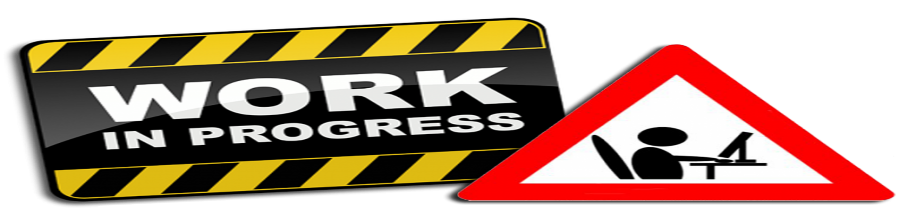 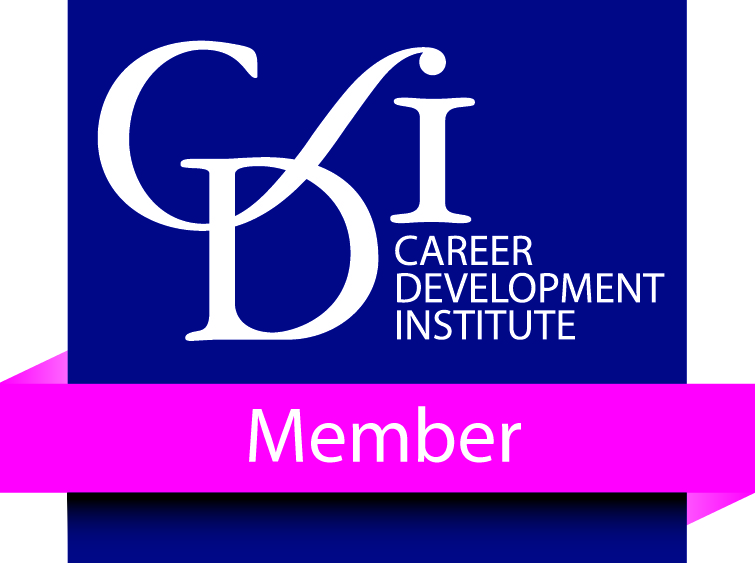 MORE USEFUL WEBSITESAPPRENTICESHIPSGet In Go Far - official apprenticeships siteApprenticeship Guide - what they are, if they are for you and how you can get oneApprenticeships - search and apply for vacanciesFuture Talent - advertises apprenticeships and other alternative routes to universityGetMyFirstJob - once registered they will help you find an apprenticeshipJOBSUniversal Jobmatch - find a job on this Government siteIndeed - online job search siteMonster - online job search siteCAREER QUIZZESBuzz Test - short test that analyses your personality to see which job might suit youUniversity of Kent - quick test that analyses your skills and gives examples of jobs that you may like. More suitable for older studentsWhat's working for you? - Work personality testUKSP Careers quiz - quick quiz that tells you which careers in hospitality/leisure/travel/tourism would suit you
 CAREER VIDEOSCareersbox - free online library of careers related film, news and informationCareers4u - videos on loads on different jobs and students talking about apprenticeships, university, jobs etc.icould - videos of people in different occupations describing what they do
FINANCEStudent Finance - official site for applicationsCare To Learn - help pay for childcare costs if you are studying and under 20Student Cash Point - guide to finding financial support (bursaries/awards) to assist with the cost of university
GAP YEARSGap Force - How does a gap year bridge the gap between education and employment?Gap Year - official government information on gap year travelGapyear.com - commercial site giving information and ideas Year in Industry - offers internships to undergraduates and HE students in Engineering, Business, Marketing and IT
INTERVIEWSNational Careers Service - interview advice from what to wear to answering difficult questionsCheat Sheet - guide by Monster on how to prepare for and ace interviews
 JOB PROFILESFor current, impartial and trusted information on over 1,000 jobs and lifestyle topics, login to eCLIPSNational Careers Service - job profiles plus job seeking advice for adults and young people
 PARENTS & CARERSParent Adviser - advice for parents/carers about career options for their children
 SELF EMPLOYMENTLivewire - support, information and advice for 16-30 year olds wanting to set up their own businessThe Prince's Trust Enterprise programme - support for unemployed young people age 18-30 to determine if their business ideas are viable and whether self-employment is right for them
 STUDENT/PART-TIME JOBSNatives - ski and seasonal jobs at home and abroadThebigchoice - part-time/temp/summer/seasonal jobs for studentsStudentjob - part-time jobs and internshipsE4S - part-time, holiday, seasonal, temporary, festival and gap year jobs at home and abroadJust Student Jobs - part-time, holiday, seasonal, temporary, festival and gap year jobs at home and abroadYour Rights at Work - Citizens Advice Bureau guide to working whilst studying, young people's employment rights, minimum wage and working conditions
 STUDYING ABROADErasmus - enables university students to study abroad as part of their degreeFulbright - offers scholarships and exchange programmes to UK students wanting to study in the USStudy in Europe - guide to studying in EuropeHot Courses Abroad - search for thousands of courses abroadStudy Overseas - focuses on life and studying in various different countriesStudy in Finland - guide to studying in FinlandStudy USA - studying in the US
STUDENT SITESThe Student Room - online student community - help with revision, statements, applying to uni etc
 UNIVERSITYUCAS - official site where you can search and apply for your degreeComplete University Guide - does what it says on the tinBestcourse4me - shows link between your course and the kind of jobs you can get/money you can earnUnistats - search, review and compare courses and universities; reviews by studentsStudential - university guide written by graduates. Includes examples of thousands of real-life personal statements broken down by subjectWhich?University - what to study, where to go and how to get thereOpen Days - search open days at unisPush - independent and brutally honest site about life at universityProspects - helps students consider what they can do after their degree. Includes free psychometric test to determine suitable degrees.
 NOT GOING TO UNIVERSITYNotgoingtouni - search and apply for apprenticeships, jobs and sponsored degrees
VOLUNTEERINGVinspired - volunteering guide for 14-24 year olds. Search and apply for opportunitiesDo It - national volunteering site, search for current opportunities
WORK EXPERIENCEAll About Careers - guide on how to get work experienceStudent Ladder - lists companies that offer work experience
INFORMATION ON SPECIFIC JOBSAccountancy
ICAEW - info on entry routes, training and opportunities in accountancyAerospace
Careers in Aerospace - a website for young people to explore the opportunities in aerospaceAnimal, Land-Based and Environment Jobs
Lantra - info on apprenticeships, college and uni courses and careers
Vetsure - info on how to become a vetArmed Forces
Before you sign up - pros and cons of joining the armed forcesCreative Careers
Creative choices - about careers in the creative industries
Creative Skillset - guide to careers in screen-based creative industries
Ideastap - supports people through funding, jobs, and other opportunitiesElectrical and Engineering
Gradcracker - guide to careers for Science, Engineering and Technology graduates
Tomorrow's Engineers - information about careers in the engineering sectorHealth, Social and Personal Care
Step into the NHS - information on the wide range of jobs in the NHS
Health Careers - jobs in the health sector
Health Careers You Tube channel
London Beauty Training Academy - how to become a beauty therapist
London Hairdressing Academy - information on becoming a hairdresserHospitality/Leisure/Tourism
Careers That Move - information on jobs in the transport and travel industry
Hospitality Guild - information on careers in hospitality. Includes a careers quiz which tells you which roles would suit you best
Tasty Careers - careers in the food and drink sector
CruiseShipJobs - information on working on cruise ships and job search
CareerScope - information on jobs in hospitality, tourism and leisureDigital/Web
Bubblejobs - explains all the different kind of jobs in this ever-expanding sector; you can search for jobs tooLaw
All About Law - guide to degrees and careers in Law
LNAT - guide to the test you may have to take to gain entry onto a Law degree
LawCareers - comprehensive guide to becoming a lawyerMechanics
Autocity - careers in the motor industry including apprenticeship vacanciesMedia TV & Communications
My First Job In Film - includes a jobs/internship/work experience board
Pinewood Studios - creative courses and trainingMedicine
A Taste of Medicine - good guide if you're considering a career in medicine
BMAT - find out about one of the tests for entry onto a medical/dentistry degree
UKCAT - is the other test you may have to take for entry onto medical/dentistry degree
Medlink - four day course at Nottingham University for 6th formers on getting into Medicine
Gap Medics - medical work experience abroad during school holidays/gap yearMusic
Careers in Music - a US website giving information on over 100 music careersPodiatry
Careers in Podiatry- information on entry requirements, course finders, salary expectations and useful blog postsProcurement
Careers in Procurement - information on job roles, qualifications, salary and apprenticeshipsScience, Technology, Engineering and Maths (STEM)
Future Morph - careers that studying STEM can lead to
Maths Careers - helps you choose your routes to a maths career
Cogent - A-Z of careers in science
Grad Cracker - about careers for STEM graduates
WOOP - events and work placements in BerkshireSport
Careers in Sport - information on careers in the sports industryTheatre
Get into Theatre - information on careers in the theatre and how to get in